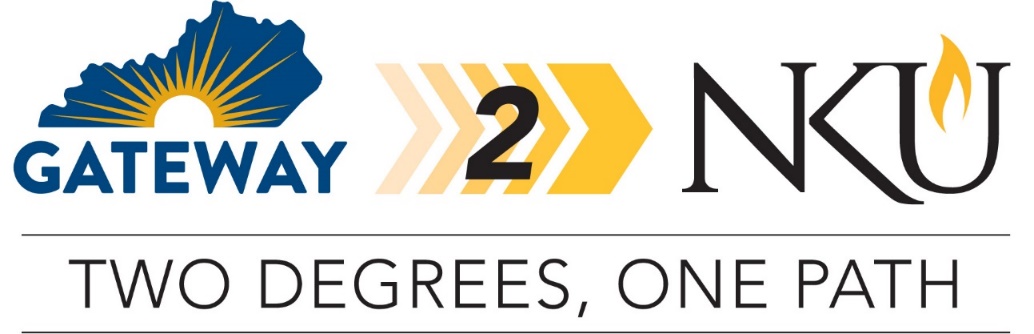 TRANSFER PATHWAY GUIDE2019-2020Associate in Arts to Bachelor of Social WorkOverviewCompletion of the following curriculum will satisfy the requirements for an Associate in Arts at Gateway Community and Technical College System and leads to the Bachelor of Social Work at Northern Kentucky University.Applying to the Gateway2NKU ProgramStudents can apply to participate in the pathway program by completing the online application on the NKU transfer webpage. Students must be enrolled in at least six credit hours at Gateway CTC, enrolled in an associate degree program, plan to transfer to NKU, and maintain a minimum 2.0 cumulative GPA at Gateway CTC. Degree Requirements for GCTC1) completion of minimum 60 credit hours, 2) minimum cumulative GPA 2.0, 3) minimum of 25 percent of credit hours required for the degree earned at the institution awarding the degree, 4) demonstration of digital literacy.Admission Requirements to NKUStudents completing an associate degree with a cumulative GPA of 2.0 or higher will be accepted into NKU. The Social Work Program at NKU is a selective admission program. The admission requirements are: Declare Social Work as a major. Have an overall GPA of 2.75 or higher. Earn a C- or better in all general education courses and the following required courses: SWK 105, SWK 106, and SWK 460 (may be taken before acceptance to Social Work Program), 3 hours in statistics (STA 113 or STA 205), one of the following biology courses (BIO 100G, BIO 120, BIO 123, BIO 125, BIO 126, BIO 208 or BIO 209) Demonstrate an interest in, and aptitude for, a social work career.Degree Requirements for NKUTo graduate with a Bachelor of Social Work, a student must successfully complete all required social work courses and all program required supportive courses with a grade of C- or better and have a minimum GPA of 2.75 or higher.  At least 45 credit hours must be 300 level or above. Students must meet the pre-requisites for each course. At least 20 percent of the total required hours must be taken at NKU.General Transfer InformationStudents must complete the online application to NKU. There is no application fee for students who are transferring from a KCTCS institution.KCTCS Scholars Award: Students who are KY residents transferring directly from a KCTCS institution with at least 36 hours from that institution and minimum GPA of 3.0, were never enrolled as a degree-seeking student at NKU, and will be enrolled in at least 12 credit hours both fall and spring semester are eligible for a limited number of $2,500 annual scholarships ($1,250 per fall and spring). Students must gain admission to NKU by June 15 for fall and November 1 for spring to be eligible for a possible scholarship. Online accelerated programs are not eligible for the KCTCS Scholars Award.GCTC AA TO NKU BACHELOR OF SOCIAL WORK CHECKLIST Gateway Community and Technical CollegeCategory 1: GCTC General Education RequirementsTBS XXX means to be selected by GCTC student.TBD XXX means to be determined by NKU based on course selected.Category 2: GCTCS AA Requirements (6 hours)Category 3: GCTCS Electives (21 hours)Students should consult with their Gateway advisor to select courses that can count toward the NKU major or minor.Northern Kentucky UniversityCategory 4: Major Requirements for Bachelor of Social WorkCategory 5: Additional Requirements at NKUUpdated: October 2019GCTC CourseCourse or CategoryCreditsNKU
CourseCompletedENG 101Writing I (WC)3ENG 101ENG 102Writing II (WC)3ENG 102TBS XXXOral Communication (OC)3TBD XXXTBS XXXArts & Humanities (AH) – Heritage 3TBD XXXGateway2NKUIntroduction to Social Justice (AH)3SWK 106Gateway2NKUSocial Work and the Community (SB)3SWK 105TBS XXXSocial & Behavioral Sciences Course (SB)3TBD XXXTBS XXXSocial & Behavioral Sciences Course (SB)3TBD XXXBIO 112/113 or BIO 120/121 or BIO 137Introduction to Biology (NS) with Lab (SL) Human Ecology (NS) with Lab (SL)Human Anatomy and Physiology I (SL)4BIO 120/120LBIO 123/BLAB 100G  BIO 208/208LMAT 151Introduction to Applied Statistics (QR)3STA 100GSTA 251Applied Statistics (QR)3STA 205 (withMAT 151)Subtotal General Education Courses34GCTC CourseCourse or CategoryCreditsNKU
CourseCompletedTBS XXXArts and Humanities (AH), Social & Behavioral Sciences (SB), or Foreign Language (FL) elective3TBD XXXTBS XXXArts and Humanities (AH), Social & Behavioral Sciences (SB), or Foreign Language (FL) elective3TBD XXXSubtotal AA Requirement Courses6GCTC CourseCourse or CategoryCreditsNKU
CourseCompletedCIT 105 OR OST 105Introduction to Computing OR 
Introduction to Information Systems 3BIS 101FYE 105Achieving Academic Success3UNV 100TGateway2NKUEthics and Advocacy3SWK 460Gateway2NKUChoose one NKU course toward the major3TBD XXXTBS XXXElective3TBD XXXTBS XXXElective3TBD XXXTBS XXXElective3TBD XXXSubtotal Elective Courses21TOTAL Associate Degree Hours61NKUCourseCourseCreditsGCTCCourseTaken at GCTCSWK 105Social Work and Community3Gateway2NKUxSWK 106Introduction to Social Justice3Gateway2NKUxSWK 303Professional Interactional Skills3SWK 304Human Behavior and Social Environment3SWK 305Social Work Practice 3SWK 307Human Behavior and Social Environment3SWK 310Social Work Practice 2: Family and Groups3SWK 392Social Work Research3SWK 405Social Work Practice: Community Organizations3SWK 406Field Experience I5SWK 407Social Welfare Policy3SWK 408Field Instruction II5SWK 460Ethics and Advocacy3Gateway2NKUxSTA 205Statistical Methods3STA 251xSelect 1:  BIO 120  BIO 123  BIO 125  BIO 126  BIO 208  BIO 209Select one course:  Understanding the Living World  Human Ecology  Biological Perspectives of Wellness  Human Nutrition  Human Anatomy and Physiology I  Human Anatomy and Physiology II3-4BIO 112/113BIO 120BIO 137xSelect 9 cr:  SWK 394  SWK 450  SWK 455  SWK 494  SWK 499  SWK 510  SWK 515  SWK 516  SWK 520  SWK 525  SWK 565  SWK 566  SWK 567  SWK 568  SWK 571  SWK 572  SWK 573Select 9 credit hours:  Topics: Social Welfare (1-3 credits)  Multicultural Issues  Multicultural Family Experiences  Special Topics: Bachelor of Social Work (1-6)  Independent Study (1-6 credits)  Child Abuse  Introduction to Child Maltreatment  Child Welfare 2: Interventions  Services to Women  Substance Use and Abuse  Compassion, Empathy, and Forgiveness  Crisis Intervention  Mental Health Assessment  Family-Directed Structural Therapy  Photography as a Social Change Agent  Forensic Social Work  Mental Health and Ethnic Minorities9Subtotal Major Credit Hours at NKU 40Subtotal Major Credit Hours at GCTC18-19Total Major Credit Hours58-59NKU CourseCourseCreditsGCTCS CourseTaken at GCTCFocus or Minor12-21Subtotal Elective Hours0-4Total Baccalaureate Degree Credit Hours120-125